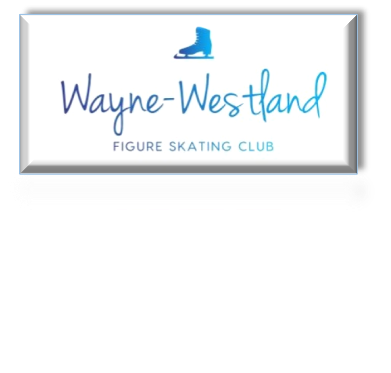 October 26, 2021 MinutesAttendees:	Shaun T, Dave P, Bill G, Rana S, Renee B, Tess K,		Missy S, Sharon M, Pam L, Courtney O.Meeting Start: 6:35pMinutes: September minutes reviewed and approved. Treasurer’s Report: Renee reviewed report and Board accepted into minutes. MMIA Report:Change in freestyle ice availability November-January (possibly February) due to hockey schedules. Check weekly email from Tess for ice info and also check club website for info/updates. Future Club Activities: Support of Capital Building Improvements- Parks and Rec Mtg: Dave composed letter to send to Kyle Mulligan on October 10th. Shaun reviewed, updated content, and returned to Dave on October 11th.Committee Reports:Delegate Report- Bill G delegate report-no new changes/infoCompetition/Ice Show -  Competition tasking/plans/Medals Order:Last day to register is Wednesday, October 27th. Music must be uploaded by November 9th. Current competition entries 131 events, 53 singles, 91 skaters, 1 dance team. We have 39 events with only one competitor. Shaun and Tess will send and email through EMS once registration closes to those skaters asking if they still would like to compete despite being the only skater in the event. Some skaters may be able to move up one level if other competitors are registered. Some may wish to run their program to have the experience and receive feedback on their program. Some may wish to withdraw. Revenue to date from registration is $8,820.Zoom meeting to discuss all things competition for competitors, skaters, officials, and coaches is scheduled for Wednesday, October 27th at 7:00p.m. Tess send meeting invite through EMS Shaun and Tess estimated the number of medals to order based on doubling the 2020 numbers as this was a pandemic competition and had lower participation. Medals have been ordered and received and consisted of 200 each for 1st, 2nd, 3rd place, and 500 of the smaller medals for 4th – 8th place. Total order cost $2,180.41. Treasurer has receipt. Based on competition registrations, this supply should last for approximately two competitions depending on the number of competitors in each event. Medals are labeled and stored in the upstairs supply. Volunteer Registration – Shaun and Tess updated volunteer assignments and will use the Sign-Up Genius Platform, as last year, to secure volunteers. A few assignments were eliminated as a result of fewer Covid-19 restrictions. It’s expected that we will have (2) four hours shifts per task. Tess has been communicating this in her weekly updates to club members. Shaun would like to ensure that all the Walkie Talkies are charged, on the correct channels, and volunteers know how to use them to support efficient communication.Shaun confirmed with Karma Café and Coffee to provide food for the judges. Board needs to determine a budget and how many meals/snacks we are offering. She will work with Dave at Karma to decide on meal options and will create a Google Doc or Sign-Up Genius for Judges to place their order. Membership: Status quo, a few new membersMedia: Social Media status-Renee continuing to post competition/testing info on FBSkater’s Advisory: Abby and Tess are working on planning a club event or outing Fundraising: Status – Annual “Fund Fair” Thank yours to Vendors: Shaun compiled list of vendors and assigned members 2 or 3 vendors to thank. She emailed this assignment to the board on October 8th. Better Made Chip Fundraiser: 9 club members participated in fundraiser. Total boxes sold 121. Total sales $2,238.50. Payment to Better Made $1,754.50. Club earned $242 and Skaters earned towards Ice Show Bill $242 combined. Ronda has a few more order to pick up. Shaun will update tracking document and send to Renee once all orders have been fulfilled. Testing: Dave P-testing moves/freestyle there will be five judges. Will downsize as needed. Will need help with ice monitors and should be 1.5 hour max. Certificates can now be accessed on line to print. If competition gets 15 minutes ahead of schedule we’ll break to get back on schedule. Entry Ease? For future competitions/testing? Look at in the future. Nomination Committee: No new business.		  	-  Old Business:  no changes on sound system. Electrical update in progress. Winch removal-Joe concerned about clearance. Dave will follow up with Joe. Board Requirements – Skate Safe compliance – Status: Shaun and Tess offered to support individuals by scheduling a time to navigate the training modules and complete the testNew Business: -WesltandMALLoween Trunk or Treat -Oct. 27: Sharon will decorate Shaun’s orange car to look like a pumpkin. Renee purchased the 1000 pieces of candy to distribute. The event has 48 businesses, organizations, and clubs participating and runs from 5:30p to 7:30p.	- Work Day – Clean Up over upstairs meeting rooms.  Winch removal?	Shaun and Dave began clean up in attic. We need to dispose of 14 tires properly as they cannot be placed in the dumpster. The prop coffin was donated to GCFSC for their annual Halloween Ice Show. We have a large inventory of scrap wood that might be of interest that we can either sell or donate. We have some large cardboard cars that need to be broken down and thrown away. Estimated time to complete final clean-up is 90 minutes to 2 hours. Next Board of Governors Meeting:     November 23, 6:30pm      Adjournment: Sharon made a motion to adjourn the meeting and Tess provided the second. Meeting adjourned at 7:30pm.